		Obec Vysočany,Vysočany14, 671 07 Uherčice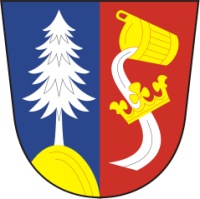  HLÁŠENÍ: Dne 3. 9. 2015 bude pošta Uherčice z provozních důvodů uzavřena od 8. 00 do 11. 30 hodin.